SCENARIUSZ ZAJĘĆ I WYCIECZKI 
dla uczniów z II etapu edukacyjnego 
w ramach nauczania języka kaszubskiego w szkoleŚladami Augustyna Necla po ścieżkach Nordy 
(Władysławowo-Chłapowo)Opracowanie: Dorota Madalińska. 
Uzupełnienie koncepcyjne i metodyczne oraz bibliografia i netografia: Renata Mistarz*Cele ogólnerozwijanie ciekawości poznawczej uczniów oraz rozumienia świata, wybranych zjawisk i procesów w oparciu o pozyskiwaną wiedzę i doświadczenie; kształtowanie postawy otwartej wobec innych ludzi i świata, uczenie się komunikowania się i aktywności w życiu społecznym oraz odpowiedzialności za grupę i zbiorowość; kształtowanie świadomości proekologicznej i postawy poszanowania otaczającej przyrody - flory, fauny, krajobrazu oraz odpowiedzialności za nie; angażowanie się w działania na rzecz dobra wspólnego w społeczności; wzmacnianie poczucia tożsamości ucznia (indywidualnej, kulturowej, regionalnej, etnicznej i narodowej);Cele szczegółoweUczeń/uczennica zapoznaje się z życiem i twórczością Augustyna Necla oraz życiem rybaków, poznaje wieś rybacką na przykładzie Chłapowa; wie co to jest Nadmorski Park Krajobrazowy, wskazuje go na mapie Kaszub; zapoznaje się z przyrodą w NPK; wie jak zachować się w otoczeniu przyrodniczym i dlaczego; nazywa napotkane rośliny i zwierzęta po polsku i po kaszubsku; wie co to jest ochrona przyrody i dziedzictwa kulturowego; umie pełnić rolę przewodnika w terenie; potrafi przedstawić wizualnie elementy poznanej opowieści w formie pracy plastycznej; potrafi pracować samodzielnie, w zespołach tematycznych i w grupie.Metody, techniki i formy pracyWycieczka w oparciu o prace zespołów tematycznych, praca z tekstem, pogadanka, zwiedzanie wystaw, spacer badawczy, obserwacje przyrodnicze, praca z mapą, praca zespołowa i działania projektowe oraz przewodnickie, praca indywidualna i praca w grupie z kartami pracy, działania plastyczne, warsztaty, burza mózgów, działania praktyczne i techniczne.Materiały dydaktyczne oraz środki1. mapa Na tropie rozewskich buków, węgla, króla i Gwiazdy Północy, przygotowana do projektu przez Eko-Kapio,2. mapka Plan Chłapowa, wydana przez Stowarzyszenie Przyjaciół Chłapowa 	
https://www.facebook.com/Stowarzyszenie-Przyjaci%C3%B3%C5%82-Ch%C5%82apowa-Stowarzyszenia Przyjaciół Chłapowa 256399444540260/photos/pcb.261266757386862/261266704053534 
lub inny plan wsi przygotowany komputerowo np. ze strony Targeo: Mapa centrum Chłapowa https://mapa.targeo.pl/18.367236,54.8048073,19.3. materiały obrazkowe: fotografie, rysunki, 4. mapa mentalna Narzędzia i metody połowów stosowane w rybołówstwie przybrzeżnym rybaków kaszubskich nad Bałtykiem autorstwa R. Mistarz,5. materiały video: wybrane filmy.6. wystawy w Oddziale Hallerówka Muzeum Ziemi Puckiej:1/ „Augustyn Necel (1902 – 1976). Rybak, pisarz i gawędziarz kaszubski” przybliżająca postać Augustyna Necla, kaszubskiego twórcy – wystawa wraz z prezentacją multimedialną o pisarzu,2/ „Leon Golla – wyrzeźbiony rybacki świat” – wystawa przybliżająca warsztat pracy rzeźbiarza Leona Golli z Wielkiej Wsi (obecnie Władysławowo), który w drewnie utrwalił historię kaszubskich rybaków wraz z pracami artysty,7. obiekty pamięci i kultu, w tym 1/ tablica pamiątkowa na domu w Chałupach przy ulicy Władysławowskiej 54, 2/ tzw. krzyż Neclów na klifie w Chłapowie, 3/ kapliczka w Chłapowie przy domu nr 65 i ewentualnie inne kapliczki w Chłapowie, 8. tablice informacyjne ze Szlaku Kaszubskiej Kultury Rybackiej Muzeum Ziemi Puckiej: 1/ Tablica nr 17 pt. Augustyn Necel (1902 – 1976). Rybak, pisarz i gawędziarz kaszubski, znajdująca się w miejscu urodzenia i dzieciństwa rybaka-pisarza Augustyna Necla w Chłapowie,2/ Tablica nr 16 pt. Przystań rybacka w Chłapowie, poświęcona ciągle żywej tradycji rybołówstwa w tym miejscu. Na tablicy zgromadzone są zdjęcia, dokumenty oraz relacje dotyczące dziejów tej przystani oraz rybaków tu poławiających. Tablicę ustawiono na końcu szlaku zielonego na klifie chłapowskim obok krzyża Neclów.9. lupy, lornetki,10. aparaty fotograficzne,11. karty pracy opracowane przez zespoły uczniowskie i nauczyciela,12. podkładki z klipsem do pracy terenowej,13. długopisy, cienkopisy, ołówki itp.14. wybrane teksty utworów Augustyna Necla odnoszące się do Chłapowa i okolic - dla wprowadzenia w klimat przeszłości Chłapowa i poszerzenie wiedzy o specyfice lokalności, na przykład:1/ Przed białym purtkiem skrył się w morskiej toni, z tomu A. Necla W niewoli białych purtków, s. 88-90.2/ «Adela» w strądzie, z tomu A. Necla W niewoli białych purtków, s. 90-91.3/ Purtk w pogoni za rybakiem, z tomu A. Necla Demony, purtki i stolemy, s. 57-58.4/ Stary rybak i foka, z tomu A. Necla Demony, purtki i stolemy, s. 21-26.5/ Zamarznięty Bałtyk, z tomu A. Necla W niewoli białych purtków, s. 39-43.6/ powieść A. Necla, Kutry o czerwonych żaglach – wybrane fragmenty lub całość. 	
Jest to niezwykła powieść o rybakach z Chłapowa w czasach, gdy pływali jeszcze na łodziach żaglowych (akcja toczy się w XIX i na początku XX wieku – do I wojny światowej). Ukazuje fascynujące zmagania ludzi z żywiołem morskim, stosunki społeczne pod zaborami, zwyczaje i przekonania, barwne i nieomal egzotyczne a także tragiczne historie ich życia i życia ich rodzin w walce o przetrwanie. Zawiera bogatą wiedzę o środowisku przyrodniczym nadmorskim i morskim, wiedzę etnograficzną i historyczną. 	
Powieść warta jest rozpropagowania wśród młodzieży, choć to zapewne niełatwe zadanie. Jedną z możliwości jest czytanie przez uczniów w ramach przygotowania wycieczki przez zespoły tematyczne (w szczególności Zespół nr 1) i czytanie/słuchanie jej podczas wycieczki, jeśli byłaby ona 2-dniową (z nocowaniem w Chłapowie).Przebieg zajęć i wycieczkiCZĘŚĆ I – Koncepcja wycieczkiWycieczka powinna być zorganizowana jako projekt badawczy, w który będą zaangażowani wszyscy uczniowie. Pracować więc powinni w zespołach tematycznych metodą projektu edukacyjnego, z tą różnicą, że tematy prac poszczególnych zespołów zaproponuje nauczyciel, a nie uczniowie. Uczniowie będą wybierać sobie temat pracy, a tym samym – przynależność do odpowiedniego zespołu tematycznego. Praca uczniów powinna się rozpocząć jakiś czas przed planowanym wyjazdem na wycieczkę. W ten etap – poznawania i opracowywania tematu cząstkowego oraz planowania sposobu jego ekspozycji w czasie wycieczki - nauczyciel powinien włączyć powieść A. Necla Kutry o czerwonych żaglach i dopingować uczniów, by ją przeczytali w całości lub w części. W szczególności deklarację taką powinni złożyć członkowie Zespołu Nr 1, którzy zgłaszają się, by pełnić rolę znawców twórczości Augustyna Necla, recenzentów oraz detektywów literackich i detektywów biografii autora. Podczas wycieczki wszyscy uczniowie będą pełnić rolę przewodników po swoim temacie i poszczególnych wątkach tematów. Ich rola w praktyce ujawni się podczas wycieczki – w środowisku Chłapowa, w jakimś fragmencie zwiedzanego środowiska wsi. Tak, jak w metodzie projektów – nauczyciel może uzgodnić z uczniami kryteria oceniania: oceniać ich aktywność i zaangażowanie oraz poziom merytoryczny w konkretnym temacie jak i w całości projektu. Projekt można realizować na lekcjach przedmiotu „własna historia i kultura (WHiK)” lub dwóch przedmiotów – WHiK i język kaszubski. Realizacja projektu może trwać kilka miesięcy, obejmując okres przed wycieczką, czas wycieczki i jakiś czas po wycieczce.Proponowane tematy dla zespołów uczniowskich oraz treści w nich zawarte:1/ Augustyn Necel - pisarz: 	
uczniowie zgłaszają się do zespołu, by pełnić rolę znawców twórczości Augustyna Necla, recenzentów jego tekstów oraz detektywów literackich, sylwetka Augustyna Necla w oparciu o wybrane teksty i inne materiały, zagadka miejsca urodzenia Augustyna Necla (członkowie Zespołu w roli detektywów biografii autora). Do niniejszego scenariusza przygotowano materiały pomocnicze opisane w Zał. Nr 1 pt. Przydatne materiały dydaktyczne do wątku tematycznego nr 1);2/ Praca rybaka i w przeszłości - rybaka-żeglarza: 	
przystań rybacka w Chłapowie, zawartość tablicy Muzeum Ziemi Puckiej nr 16, połowy różnych gatunków ryb i rodzaje używanych narzędzi, połowy różnych gatunków ryb, w szczególności połowy łososi niewodami – laskornami, maszoperie i współdziałanie jako podstawa gospodarczo-społeczna ich funkcjonowania, zwyczaje rybackie (zwyczaje i przesądy związane z połowem, zwyczaje i przesądy związane z maszoperią), kaszubskie łodzie żaglowe (Pomeranki), takielunek na łodziach żaglowych, słownik najpopularniejszych terminów morskich i żeglarskich, kultura duchowa rybaków itp. (zob.: Zał. Nr 2 - Przydatne materiały dydaktyczne do wątku tematycznego nr 2);3/ Chłapowo – wieś rybaków i rolników. Przeszłość i teraźniejszość. Historia i architektura	
historia Chłapowa, dawna zabudowa Chłapowa (chałupy i domy pomorskie), zabytkowe budynki i ich wygląd współcześnie – zdjęcia porównawcze, zagadka wiejskiego stawu, zagospodarowanie przestrzenne wsi Chłapowo, miejsca kultu religijnego w Chłapowie – kapliczki, krzyże. 	
(zob.: Zał. Nr 3 - Przydatne materiały dydaktyczne do wątku tematycznego nr 3);4/ Przyroda Chłapowa i Bałtyku: gatunki ryb poławiane z Bałtyku przez rybaków kaszubskich, wąwóz Rudnik,  rezerwat Dolina Chłapowska, klif chłapowski i wychodnie węgla brunatnego w klifie chłapowskim, Nadmorski Park Krajobrazowy, bursztyn, szkolna stacja meteorologiczna.	
(zob.: Zał. Nr 4 - Przydatne materiały dydaktyczne do wątku tematycznego nr 4);5/ Społeczność Chłapowa. Znani mieszkańcy Chłapowa: społeczność Chłapowa w przeszłości i obecnie (rybacy i rolnicy, obsługa turystyczna, strażacy, sołtys, inni); znani mieszkańcy Chłapowa: Augustyn Necel (1902-1976), szkutnik-samouk Franciszek Hintzke (1905-…), rybacy (Franciszek Gojka, Paweł Gojka, Augustyn Bolda Mòdreczk, Augustyn Styn, Józef Glembin, Andrzej Wrosz, Michał Jeka i in.), rolnicy; Ochotnicza Straż Pożarna w Chłapowie, Stowarzyszenie Przyjaciół Chłapowa; kultywowanie tradycji, kuchnia rybacka; mieszkańcy Chłapowa w filmie.	
(zob.: Zał. Nr 5 - Przydatne materiały dydaktyczne do wątku tematycznego nr 5)Zespoły tematyczne (o różnej liczebności, ze względu na niejednakową obszerność tematów) penetrują zagadnienia objęte tematem, przygotowują się do bycia przewodnikami w zakresie danego tematu podczas wycieczki, pogłębiają swoją wiedzę dzięki doświadczeniom poszukującym, wywiadom, badaniom na terenie Chłapowa oraz przygotowują prezentację plastyczno-graficzno-fotograficzną swoich osiągnięć. Wszystkie te efekty mogą być oceniane i punktowane – wedle uznania nauczyciela i uzgodnień z uczniami.Uwaga: Do niniejszego scenariusza załączone zostały materiały dydaktyczne do poszczególnych tematów projektu. Numeracja załączników odpowiada numeracji tematów. Materiały dydaktyczne są z założenia dedykowane nauczycielom, by mieli wizję całości tematyki i jej potencjału edukacyjnego. Uczniom należy udostępniać te materiały, do których nie mają dostępu lub dostęp jest utrudniony. Należy stymulować samodzielność uczniów i zachęcać ich do zdobywania wiadomości przydatnych do projektu oraz ich premiować za te dokonania. Te dokonania powinny być podstawą oceniania  zaangażowania uczniów i przyrostu wiedzy dzięki realizacji projektu. CZĘŚĆ II – Przed wycieczkąOdpowiednio wcześniej przed wycieczką, pracując z uczniami na zajęciach języka kaszubskiego oraz własnej historii i kultury, należałoby zapoznać ich z wybranymi utworami Augustyna Necla. Bardzo wartościowa i różnorodna twórczość pisarza przekazuje wiedzę o życiu w regionie nadmorskim i jego dziejach oraz o pracy na morzu. Mogą to być utwory zaproponowane w punkcie „Materiały dydaktyczne oraz środki”. Utwory te zawarte są w dwóch zbiorach: Demony, purtki i stolemy oraz W niewoli białych purtków, udostępnionych w Internecie w wersji pdf, do których także uczniowie mają łatwy dostęp. Na końcu każdego z omawianych zbiorów tekstów umieszczone są słowniki trudniejszych wyrazów i objaśnień rzeczowych, z których uczniowie i nauczyciele mogą i powinni skorzystać. Jednakże najbardziej wartościową pod względem budzenia wyobraźni uczniów i wzbogacania ich wiedzy o warunkach życia rybaków nadmorskich, a także ukazującą mistrzostwo pióra Augustyna Necla jest jego pierwsza powieść Kutry o czerwonych żaglach. Stanowi kopalnię wiedzy o realiach społeczno-przyrodniczo-historycznych, a bohaterów, którzy byli realnymi ludźmi ukazuje trochę, jak współczesnych superbohaterów działających w egzotycznym nieomal świecie morskich żywiołów. Od nauczycieli zależałoby, czy, jak i kiedy wprowadzić tę powieść jako lekturę uczniów.Przed wycieczką należy opracować i uzgodnić z dyrekcją szkoły budżet wycieczki, obejmujący transport, wstępy muzealne, posiłki, noclegi. Trzeba zaplanować i zamówić wstępy do „Hallerówki” - Oddziału Muzeum Ziemi Puckiej oraz ewentualnie zamówić lekcję muzealną pod adresem https://muzeumpuck.pl/lekcje-muzealne/ tel. 58- 674-07-95, sekretariat +48 537 333 719. Lekcja muzealna Kaszubski Sienkiewicz - życie i twórczość Augustyna Necla prowadzona w Pucku zalecana jest w przypadku, gdy wcześniej nie wprowadzimy uczniów w twórczość pisarza.Należy przygotować karty pracy dla uczniów, skupiające ich uwagę na wybranych obiektach, pozwalających im podczas wycieczki gromadzić materiały i dane do późniejszego wykorzystania w czasie lekcji w szkole.Odpowiednio wcześniej warto poszukać zdjęcia i  rysunki roślin, zwierząt (np. będących po ochroną), a także obrazy różnych obiektów w miejscach odwiedzanych w czasie wycieczki. Mogą to wcześniej przygotować uczniowie, przygotowując się do wycieczki. Najlepiej takie ilustracje wydrukować, zalaminować, by móc pokazać uczniom, jak zajdzie potrzeba w trakcie wycieczki i po wycieczce - podczas pracy w szkole. Na przykład – można by wydrukować i oprawić stare zdjęcia Chłapowa z początku XX wieku (stare chaty szachulcowe, staw wiejski, fotografie dawnych mieszkańców, m. in. opisywanych przez A. Necla, itp.).	
Bardzo ciekawe byłoby posłużenie się materiałem ilustracyjnym zawartym w relacji zdjęciowej Kaszuby – Nordowymi ścieżkami Augustyna Necla (link w netografii na końcu opisu scenariusza wycieczki), jako materiałem podsumowującym wycieczkę. Wybrane z tego zbioru fotografie (w zbiorze są bez podpisu) mogą posłużyć do stworzenia gry dydaktycznej, sprawdzającej, co zapamiętali uczniowie podczas wycieczki. Do takiej ewaluacyjnej gry dydaktycznej można też wykorzystać fotografie uczniów i nauczyciela, sporządzone na wycieczce. Przed wycieczką przekazujemy uczniom i rodzicom wymogi dotyczące organizacji wycieczki oraz zasady jej przebiegu. W szczególności dotyczy to kwestii ubioru, przygotowania suchego prowiantu i napojów, pamiętając, by podczas wyprawy nie zanieczyszczać środowiska. Poprosimy ich, by przygotowali się zgodnie z warunkami atmosferycznymi, śledzili prognozy pogody i – niezależnie od warunków – dostosowali ubiór do aury. Nie organizujemy jednak wycieczki podczas ekstremalnych warunków pogodowych. Przygotowujemy większe worki na odpadki (organiczne i osobny - na suche, do recyklingu odpadków, które mogą wyprodukować uczniowie podczas wycieczki).Zbiórka w szkole. Przedstawienie/przypomnienie celu i planu zajęć oraz trasy wycieczki.Przypomnienie uczniom, co to jest Nadmorski Park Krajobrazowy i gdzie leży, wskazywanie granic NPK na mapie Kaszub lub Nordy, szczególnie w kontekście trasy wycieczki. Przypomnienie/wyjaśnienie, co oznacza ochrona przyrody realizowana w NPK – poprzez rezerwaty i inne przestrzenie oraz obiekty. Czemu trzeba chronić przyrodę w NPK i jak się w związku z tym zachowywać – burza mózgów.CZĘŚĆ II Wyjazd autokarem do Władysławowa do „Hallerówki” Oddziału Muzeum Ziemi Puckiej, ul. Morska 6.	
Podczas oglądania obu wystaw uczniowie w kartach pracy wypełniają odpowiednie zadania i pytania.Pierwszym punktem w programie wycieczki jest zwiedzanie wystawy poświęconej kaszubskiemu pisarzowi pod nazwą „Augustyn Necel (1902 – 1976). Rybak, pisarz i gawędziarz kaszubski”. 	
Jest to ekspozycja przybliżająca postać Augustyna Necla, kaszubskiego twórcy, autora powieści marynistycznych. Na wystawie zgromadzono szereg pamiątek związanych z osobą pisarza. Zrekonstruowano także jego gabinet, którego wyposażenie w całości przeniesiono z domu rodzinnego autora. Dopełnieniem wystawy jest prezentacja multimedialna przedstawiająca życie i twórczość Augustyna Necla. Wystawę zwiedzamy z udziałem przewodnika. Następnie uczniowie oglądają kolejną wystawę znajdującą się w tym samym budynku – „Hallerówce”, poświęconą pracy i dziełom rzeźbiarza rybaków i ich świata: Leon Golla – wyrzeźbiony rybacki świat”. To wystawa przybliżająca warsztat pracy rzeźbiarza Leona Golli z Wielkiej Wsi (obecnie Władysławowo), który w drewnie utrwalił historię kaszubskich rybaków wraz z pracami artysty. 	
Będąc we Władysławowie można zajechać na ulicę Pucką 28, gdzie mieszkał pod koniec życia Augustyn Necel. Można byłoby sprawdzić, czy na budynku jest umieszczona jakaś tablica pamiątkowa.Dojazd autokarem do Chłapowa -  15 minCHŁAPOWO1/ Zaparkowanie autokaru na parkingu: al. Żeromskiego 44, lub (po uzgodnieniu z Dyrekcją szkoły) przy Szkole Podstawowej im. kpt. ż. w. Gustawa Karola Kańskiego w Chłapowie, ul. Władysławowska 87, tel. 58 674 06 96, sp-chlapowo.wladyslawowo.pl). Jeśli wycieczka jest z noclegiem – zakwaterowanie się. 2/ Przejście pod krzyż Neclów ulicą Zieloną do końca zielonego szlaku. Krzyż stoi na klifie chłapowskim w miejscu, z którego żony rybaków wypatrywały swych mężów powracających z połowów na morzu. Tu krótka rozmowa z uczniami na temat zagrożeń życia rybaków i sytuacji rodzin, które tracą jedynego żywiciela oraz zawierzenia losu bliskich przez religijnych członków wspólnoty kaszubskiej. 	
Obok krzyża stoi tablica nr 16 Przystań rybacka w Chłapowie postawiona przez Muzeum Ziemi Puckiej. Poświęcona jest ciągle żywej tradycji rybołówstwa w tym miejscu. Na tablicy zgromadzone są zdjęcia, dokumenty oraz relacje dotyczące dziejów tej przystani oraz rybaków tu poławiających. Uczniowie pracując z kartami pracy wykonują zaplanowane zadania. Nauczyciel przygotowujący karty pracy dla uczniów powinien obejrzeć wcześniej zawartość tablicy korzystając z linku internetowego zamieszczonego w netografii na końcu scenariusza. Materiał ilustracyjny zawarty na tablicy przedstawiono też w Załączniku Nr 2. Pytanie do uczniów: dlaczego tablicę ustawiono u góry na klifie a nie na plaży, gdzie faktycznie jest umiejscowiona przystań rybacka?3/ Powrót do centrum wsi Chłapowo na ulicę Władysławowską, wokół której rozwijał się zwarty układ przestrzenny wsi (zob. mapy w Zał. nr 3), przy której znajduje się szereg interesujących dla tematu wycieczki miejsc:a/ Adres: ul. Władysławowska 28: remiza OSP, obok zbiornik wodny - dawny staw wiejski. Uczniowie zaznajamiają się ze starymi fotografiami Chłapowa z początku XX wieku, na których widoczne są dawne domostwa mieszkańców Chłapowa stojące nad stawem wiejskim i w innych miejscach (fotografia chaty F. Gojki). Były to chaty szachulcowe kryte słomą, o bielonych ścianach. Do czasów dzisiejszych żadna z takich chat się nie zachowała. W jednej z takich chat przyszedł na świat Augustyn Necel. Fragment starej mapy Chłapowa i stare zdjęcia widoku na wieś nad stawem można wcześniej wydrukować i zalaminować, zabierając je na wycieczkę.	
Ponadto interesująca jest historia stawu wiejskiego. Nasuwa się pytanie – czy staw wiejski nie stanowił aby pierwotnego centrum wsi? Czy nie pełnił on rolę „nawsia” (wspólnie użytkowanej przez mieszkańców wsi przestrzeni)? Musieli oni gdzieś poić bydło, ptactwo, prać bieliznę, a może nawet czerpać wodę, jeśli nie mieli studni. Staw leżał przy głównej drodze, a wokół niego stały niegdyś najstarsze chaty, co widać na najstarszych fotografiach wsi. 	
Następnie uczniowie wysłuchują historii zniwelowania obszaru stawu. Może to przedstawić nauczyciel lub zespół uczniów, wcześniej przygotowujących ten temat. Uczniowie mogą także rozmawiać o tym ze strażakami z OSP (rola zbiornika wodnego, tradycja OSP we wsi Chłapowo założonej w roku 1883, prawdopodobny techniczny sposób zniwelowania części stawu). b/ Adres (po obu stronach ulicy): ul. Władysławowska 65 - zabytkowa kapliczka przy domu nr 65 /Władysławowska 34 zabytkowy budynek. 	„W centrum Chłapowa można zobaczyć kapliczkę z czerwonej cegły pochodzącą z końca XVIII lub początku XIX wieku z główną figurą św. Barbary, patronki nie tylko górników, ale i rybaków i marynarzy. Św. Barbara jest przedstawiona ze swoimi atrybutami: piórem i kielichem. W górnej części kapliczki umieszczono dzwon, w dolnej - figurkę Jezusa.”Po drugiej stronie ulicy znajduje się zabytkowy dom wpisany do rejestru wojewódzkiej ewidencji zabytków, pochodzący z lat 20. XX wieku (adres: Władysławowska 34). Takich zabytkowych domów o podobnej konstrukcji jest w Chłapowie kilka. Są one pod adresami podanymi w przypisie.c/ Adres: ul. Władysławowska 54: budynek wraz z tablicą pamiątkową + tablica informacyjna Muzeum Ziemi Puckiej na terenie posesji. Pierwsza tablica - pamiątkowa na ścianie budynku nr 54 - poświęcona Augustynowi Neclowi, który spędził w tym miejscu (ale nie w tym budynku!) dzieciństwo i młodość. Zawiera niezbyt dokładną informację: „W tym domu spędził dzieciństwo i młodość Augustyn Necel 1902-1976 Kronikarz losów Kaszubów odznaczony m.in. Krzyżem Polonia Restituta, Orderem św. Grzegorza Wielkiego”. Trzeba zatem raczej przyjąć, że ta tablica upamiętnia fakt urodzenia się A. Necela w Chłapowie i czas, który tu spędził. Zagadnienie to stanowi zresztą przedmiot dociekań uczniów z Zespołu nr 1.Druga tablica - to tablica informacyjna nr 17 ze Szlaku Kaszubskiej Kultury Rybackiej MZP pt. Miejsce urodzenia pisarza Augustyna Necla (1902-1976). 	Aktywności uczniów: spisywanie wybranych fragmentów tekstów z tablic, wykonywanie zadań z karty pracy wycieczki, rozmowy dotyczące życia i twórczości A. Necla, rozmowy z mieszkańcami budynku, itp.4/ Przejście do Rezerwatu Dolina Chłapowska i zejście do Parowu Rudnik - odnajdywanie chronionych gatunków roślin (zajęcia z lupa i lornetką, posługiwanie się programem atlas.roslin.pl, rysowanie i fotografowanie roślin). Wysłuchanie legendy o tym miejscu, poszukiwanie barwnych cieków wodnych. Przejście na plażę. 5/ Zajęcia na plaży. W pierwszej kolejności przejście w okolice przystani rybackiej. Członkowie Zespołu nr 2 organizują pozostałym uczniom aktywność edukacyjną. Uczniowie wskazują sprzęty rybackie, nazywają je i określają przeznaczenie, zapisując informacje w karcie pracy. Można to zorganizować w formie konkursu – kto więcej i szybciej spisze jak najwięcej artefaktów rybackich - ten wygrywa. Jeśli na przystani znajdują się rybacy – uczniowie mogą przeprowadzić z nimi krótką rozmowę, robiąc krótką notatkę z wypowiedzi rybaków. Wymyślając uczniom ciekawe zadania warto skorzystać z kaszubskich przysłów o morzu zgromadzonych przez Leona Roppla, których tekst umieszczono w Załączniku Nr 2. Zupełnie inaczej będzie się odbierać ich sens siedząc na piasku na brzegu morza. Członkowie Zespołu nr 2 lub nr 4 (zajmujący się zagadnieniami przyrodniczymi, zaprezentują koleżankom i kolegom, pozostałym uczniom, swoją wiedzę o poławianych gatunkach ryb. Aby uczynić to w sposób interesujący – mogą do tego użyć zalaminowanych kart z obrazami ryb i krótką informacją o nich. Mogą też stworzyć gry dydaktyczne o rybach do zabawy zespołowej, itp.Następnie uczniowie zmieniają miejsce pobytu -  przemieszczają się brzegiem morza w kierunku Rozewia, sprawdzając przy tym, czy nie widać gdzieś grudek bursztynu. Gdy dojdą do klifu chłapowskiego, gdzie znajdują się wychodnie węgla brunatnego, rozsiadają się na plaży u podnóża klifu. Oczywiście przestrzegają zakazu wspinania się na klif. Ktoś z członków Zespołu nr 2 opowiada grupie o tej skale osadowej, powstałej w miocenie. Czy materiał ten został przyniesiony przez lodowiec czy też wytworzył się w tym miejscu? Wykorzystując materiały informacyjne mogą koleżankom i kolegom cały ten dawny proces geologiczny przedstawić. Praktycznym unaocznieniem dawności zdarzenia może być geologiczna linia czasu.W tym momencie jest dobry czas, by pobyt na plaży zakończyć piknikiem i przekąsić co nieco. Może będzie to dobra pora, by obejrzeć zachód Słońca.6/ Jeśli uczniowie nocują w Chłapowie – wieczór mogą wypełniać prace w zespołach, słuchanie tekstów A. Necla itp. 7/ Następny dzień w Chłapowie może wypełnić wizyta w pracowni wyrobów z bursztynu „Damroka”. Istnieje ona od roku 1982.  Wyroby z bursztynu znane są na całym świecie, między innymi w Kanadzie, USA i Japonii. Uczniowie mogą brać udział w prelekcji  na temat bursztynu, obejrzeć pracownie i uczestniczyć w produkcji. Będzie to zapewne odpłatny punkt programu.8/ Pobyt w Chłapowie można wykorzystać na tzw. doświadczenia poszukujące i penetrację wsi w zespołach tematycznych celem prowadzenia wywiadów, pozbierania materiałów do prac badawczych i zaprezentowania już po wycieczce na przykład na urządzonemu w tym celu seminarium powycieczkowemu lub innemu przedsięwzięciu, kończącemu projekt.7. Opis treści podstawy programowej realizowanych w ramach zajęć :Dostarczenie i pogłębienie wiedzy o języku, literaturze, piśmiennictwie, tradycji, obrzędach, historii, religii, architekturze, muzyce, malarstwie, szeroko rozumianej sztuce (w tym sztuce ludowej), a także codzienności Kaszubów z uwzględnieniem specyfiki lokalnej i geograficzno-przyrodniczej;Kształtowanie umiejętności językowych dla potrzeb komunikacji międzyludzkiej, dostępu do dziedzictwa kulturowego i twórczego rozwoju potencjału własnego ucznia;Kształtowanie pozytywnego stosunku do języka i kultury kaszubskiej;Kształtowanie postawy zaangażowania w rozwój środowiska geograficzno-przyrodniczego, kulturowego i społecznego Kaszub i Pomorza;Opis miejsca realizowanych zajęć WŁADYSŁAWOWO ul. Morska 6 - „Hallerówka”  Oddział Muzeum Ziemi Puckiej im. Floriana Ceynowy, tel. 58- 674-07-95	 
Wystawa poświęcona A. Neclowi i wystawa poświęcona twórczości Leona Golli.lub wariantowo: PUCK – Muzeum Ziemi Puckiej – „Szpitalik, ul. Wałowa”; lekcja muzealna pt. Kaszubski Sienkiewicz - życie i twórczość Augustyna Necla. 	
Rezerwacja warsztatów: warsztaty prowadzone są jedynie dla grup nie większych niż 25 osób, które dokonały wcześniejszej rezerwacji. Rezerwacje przyjmujemy od poniedziałku do piątku w godzinach 8:00 – 15:00 pod adresem e-mail: edukacja@muzeumpuck.pl Czas trwania: 60 – 90 minut Cena: koszt warsztatów to 7 zł od ucznia. Opiekunowie grup są zwolnieni z opłat. Miejsce: Muzeum Ziemi Puckiej – Oddział „Szpitalik”, ul. Wałowa 11, 84-100 Puck. Zajęcia odbywają się od wtorku do piątku w godzinach 9:00 – 14:00”CHŁAPOWOChłapowo, ul. Władysławowska 54Chłapowo, ul. Władysławowska 56 - "Pracownia Wyrobów z Bursztynu"Chłapowo Szkoła Podstawowa im. kpt. ż. w. Gustawa Karola Kańskiego, ul. Władysławowska 87, tel. 58 674 06 96, sp-chlapowo.wladyslawowo.pl Chłapowo -  cmentarz 9. Liczba uczniów, którzy jednorazowo mogą wziąć udział w zajęciach :Ze względów organizacyjno-finansowych optymalną liczbę uczestników wycieczki określa pojemność autokaru szkolnego tj. 50 osób (wraz z opiekunami). Większość instytucji  kultury dzieli taką grupę na dwie mniejsze i realizuje zajęcia, warsztaty,  przez dwie lub więcej osób prowadzących.Większość treści scenariusza realizowana jest w miejscach w żaden sposób nie ograniczających np. grupy wycieczkowej tj. ulicach, placach, plaży.10. Propozycja ewaluacji :Seminarium powycieczkowe „Śladami Augustyna Necla po ścieżkach Nordy 
(Władysławowo-Chłapowo)” z wystawą prac uczniów z projektów tematycznych zespołów uczniowskich i prelekcjami uczniów;Debata „Czy warto zwiedzać Północne Kaszuby?” - słabe i mocne strony.„Sejmik szkolny” obejmujący dyskusję i sformułowanie własnych wniosków do projektu Plan ochrony dla Nadmorskiego Parku Krajobrazowego - na podstawie doświadczeń z wycieczki, spostrzeżeń uczniów oraz pozyskanej wiedzy (zob. Broszura Opracowanie projektu Planu ochrony dla Nadmorskiego Parku Krajobrazowego, Narodowa Fundacja Ochrony Środowiska, 2019, https://pomorskieparki.pl/files/site-pzpk/userfiles/Plany/NPK/Broszura%20Plan%20ochrony%20NPK.pdf)Udział w konkursach organizowanych przez Stowarzyszenie Przyjaciół Chłapowa przy udziale Starostwa Powiatowego w Pucku: 	
Konkurs wiedzy o Augustynie Neclu i powiecie puckim oraz 	
konkurs plastyczny na ilustrację inspirowana twórczością Augustyna Necla. 	
Konkursy kierowane są dla uczniów szkół podstawowych powiatu puckiego. Uczniowie po wycieczce powinni uzyskać na tyle dużą wiedzę, by odnosić sukcesy w tych konkursach. Poniżej link do regulaminów konkursów, zasad uczestnictwa i bibliografii: http://www.stowarzyszeniechlapowo.pl/aktualnosci/1/view/812Gra dydaktyczna w oparciu o relację zdjęciową Kaszuby – Nordowymi ścieżkami Augustyna Necla, zawierająca bogaty materiał fotograficzny z miejsc związanych z życiem Augustyna Necla. Fotografie można wykorzystać do ewaluacji odbioru przez uczniów projektu zajęć i wycieczki i zapamiętanych treści. 	
https://www.polskieszlaki.pl/wycieczki/relacja,4309,kaszuby-nordowymi-sciezkami-augustyna-necla.htmlKonkurs zdjęciowy dla uczniów np. „Zachód słońca w Chłapowie” itp.Bibliografia i netografiaAF, Las sprzed 20 milionów lat, 	
https://www.jednaziemia.pl/planeta-dzieje/31-dzieje/3690-las-sprzed-20-milionow-lat.html Bolduan T., Nowy Bedeker kaszubski, Polnord Wyd. Oskar, Gdańsk 1997, s. 247-249.Broszura Opracowanie projektu Planu ochrony dla Nadmorskiego Parku Krajobrazowego, Narodowa Fundacja Ochrony Środowiska, 2019. https://pomorskieparki.pl/files/site-pzpk/userfiles/Plany/NPK/Broszura%20Plan%20ochrony%20NPK.pdfCzerner M., Morska pielgrzymka kaszubskich rybaków, 	
http://denali.geo.uj.edu.pl/publikacje.php?pdf=00001712&notka=TWFyaWFuIEN6ZXJuZXIgMjAwMCBNb3Jza2EgcGllbGdyenlta2Ega2FzenVic2tpY2ggcnliYWtvfXc= Dzik Jerzy, Dzieje miocenu, 2019, http://www.paleo.pan.pl/people/Dzik/Lectures/Dzieje_03.pdf Fenikowski F., Kronikarz spod rozewskiej blizy, [w:] A. Necel, Kutry o czerwonych żaglach, S.W. „Czytelnik", Warszawa 1955. Wydanie I, s. 5-19.Fenikowski F., Wstęp do książki Augustyna Necla Łosoś wszechwładny. http://bibliotekacyfrowa.eu/dlibra/doccontent?id=14638 Folder Jak powstał Bałtyk?, oprac. Regina Kramarska i Szymon Uścinowicz, Państwowy Instytut Geologiczny, Oddział Geologii morza, Gdańsk 2004.Folder Kamienie polskich plaż, oprac. i przygot.: Państwowy Instytut Geologiczny, Gdańsk 2008.Folder Muszle polskich plaż, oprac. i przygot.: J. Krzymińska, D. Koszka-Maroń, G. Miotk-Szpiganowicz,  Państwowy Instytut Geologiczny, Gdańsk 2008.Gminny program opieki nad zabytkami w Gminie Władysławowo na lata 2018-2021. 
http://edziennik.gdansk.uw.gov.pl/WDU_G/2018/3663/oryginal/akt.pdfGołębiewski H., Obrazki rybackie z półwyspu Helu, Wyd. Region, 2008, s. 31-33.	
także https://pbc.gda.pl/dlibra/doccontent?id=2049 Jem jo rebok... Rybołówstwo na Kaszubach - tradycja i współczesność, red. nauk. A. Kwaśniewska, LGR Kaszuby i PLGR Władysławowo, KUL Wieżyca 2014
http://plgr.pl/plgr/publikacje/ Kalka P., Ellwart J., Archeologiczne zabytki Pomorza. Województwo pomorskie, Wyd. Region, Gdynia 2017, s. 8-29.Karwacki R., Gawędziarz Kaszub, [w:] „Pomerania” 1980 nr 9, s. 5-8.	Każde miejsce opowiada swoją historię, czyli rzecz o dziedzictwie wiejskim, pdf oprac. red. M. Konopka we współpr. E. Pustoła-Kozłowskiej i D. Matyaszczyk, Fundacja Fundusz Współpracy. Program AGROLINIA 2000, Poznań 2001 	
http://www.mazowieckieobserwatorium.pl/media/_mik/files/4507/kazde-miejsce-opowiada.pdf Knyba J.: Budownictwo ludowe na Kaszubach, Wydawnictwo Morskie, Gdańsk 1987.Konkel A., Kaszubski leksykon rybacki, ZKP, Gdańsk 2019.	
leksykon zawiera kilkaset haseł w języku kaszubskim związanych z szeroko pojętym rzemiosłem rybackim. Poszczególne hasła są objaśnione w języku polskim, część jest ilustrowana zdjęciami oraz rycinami.Kowalski M. A., Kaszubski kronikarz, „Pomerania” 1980, nr 8/9, s. 5-8.	
https://bibliotekacyfrowa.eu/Content/2553/Image001.pdfKuklik M., Narzędzia i metody połowów w rybołówstwie przybrzeżnym, [w:] Jem jo rebok... Rybołówstwo na Kaszubach - tradycja i współczesność, s. 271- 312.	
http://plgr.pl/UserFiles/rybak_271-312.pdf Kuklik M., Nordowymi ścieżkami Augustyna Necla. Przewodnik biograficzny po Chłapowie, Helu i Władysławowie, 2006.Kuklik M., Odtworzone, tradycyjne pożywienie regionalne szansą na nową atrakcję czy tylko ciekawostka etnograficzna?, [w:] „Biuletyn Stowarzyszenia Muzeów na Wolnym Powietrzu w Polsce, Nr 14, 2013, s. 213-224.
https://www.muzeaskansenowskie.eu/biuletyn-stowarzyszenia-muzeow-na-wolnym-powietrzu-w-polsce-nr-14-2013/Kuklik M., Organizacja połowów w tradycyjnym kaszubskim rybołówstwie przybrzeżnym, [w:] Jem jo rebok... Rybołówstwo na Kaszubach - tradycja i współczesność, s. 257- 270.	
http://plgr.pl/UserFiles/rybak_257-270.pdf Kuklik M., Proza Augustyna Necla, jako źródło do badań etnograficznych, w: „Zapiski Puckie” VI/2007 s.105-116.Kwaśniewska A., Niematerialne dziedzictwo kulturowe północnych i środkowych Kaszub http://plgr.pl/UserFiles/rybak_313-342.pdf Kwaśniewska A., O specyfice pożywienia rybaków kaszubskich http://plgr.pl/UserFiles/rybak_343-392.pdf Nadmorski Park Krajobrazowy. Dziedzictwo kulturowe: Cechy rodzimego budownictwa 	
https://npk.org.pl/dziedzictwo-kulturowe-4/Necel A., Kutry o czerwonych żaglach, S.W. „Czytelnik", Warszawa 1955. Wydanie I, + Audiobook CD, Wydanie II, Wyd. CZEC, Gdańsk 2015.Opracowanie ekofizjograficzne podstawowe dla obszaru Gminy Władysławowo, Zeszyt 6: Dziedzictwo kulturowe i zabytki, dobra kultury współczesnej, Gdańsk-Władysławowo 2017, https://bip.wladyslawowo.pl/m,2009,opracowanie-ekofizjograficzne-podstawowe-dla-obszaru-gminy-wladyslawowo.html (zdjęte 10.10.2020)Ostrowska R., Trojanowska I., Bedeker kaszubski, Gdańsk 1974, s. 292-295.Pomorskie ABC przestrzeni. Ilustrowany słownik dla dzieci, E. Marczyk, P. Marczuk, Pomorska Okręgowa Izba Architektów, Gdańsk 2016.Roppel L., Z księgi mądrości morzan. 13 centurii przysłów i powiedzonek kaszubskich o morzu, Wojewódzki Dom Kultury i Zrzeszenie Kaszubsko-Pomorskie, Gdańsk 1965.Rudowski S., Geologia klifu Kępy Swarzewskiej, Rocznik Polskiego Towarzystwa Geologicznego, Tom XXXV - 1965 Zeszyt 2 Kraków 1965, s. 308.	
https://geojournals.pgi.gov.pl/asgp/article/download/11722/10203Samp J., Augustyn Necel nie żyje, [w:] „Pomerania” 1976 nr 6 s. 12.Stelmachowska B., Rok obrzędowy na Pomorzu, Toruń 1933, fragm. „Zapusty. Powiat morski”, s. 99-101. 	
https://bibliotekacyfrowa.eu/dlibra/publication/13499/edition/8871?language=pl Szarejko K., Kaszubski dom drewniany - tradycja i współczesność, 	
http://www.pg.gda.pl/architektura/eurarc/pdf/polska/kaszuby%20dom.pdfTreder J., Augustyn Necel. Hasło [w:] Słownik Biograficzny Pomorza Nadwiślańskiego, t 3 (L-P), GTN-UG, Gdańsk 1997, s. 298-300. Welc J, Ochrona historycznych układów ruralistycznych (wiejskich) w opracowaniach planistycznych sporządzanych przez gminne jednostki samorządu terytorialnego, http://samorzad.nid.pl/baza_wiedzy/ochrona-historycznych-ukladow-ruralistycznych-wiejskich-w-opracowaniach-planistycznych-sporzadzanych-przez-gminne-jednostki-samorzadu-terytorialnego/Włodarska-Koszutowska G., Lekcja smaku. Kilka uwag o kulinariach, tożsamości, edukacji muzealnej i regionalnej, [w:] „Biuletyn Stowarzyszenia Muzeów na Wolnym Powietrzu w Polsce, Nr 14, 2013, s. 269-273.	
https://www.muzeaskansenowskie.eu/biuletyn-stowarzyszenia-muzeow-na-wolnym-powietrzu-w-polsce-nr-14-2013/Zgodnie z naturą. Scenariusze zajęć terenowych dla szkół podstawowych (4-6) oraz gimnazjów, Małgorzata Jankowska, Anna Komorowska, Magdalena Noszczyk, Agnieszka Sala, Michał Tragarz, Centrum Edukacji Obywatelskiej CEO, Warszawa 2015. Źródło pomysłów zabaw w środowisku.	
https://ceo.org.pl/publikacje/edukacja-globalna-i-ekologiczna/scenariusze-zajec-terenowych-dla-szkol-podstawowych-4-6MapyMapa Na tropie rozewskich buków, węgla, króla i Gwiazdy Północy, , przygotowana do projektu przez Eko-KapioMapka Plan Chłapowa wydana przez Stowarzyszenie Przyjaciół Chłapowa (wpis z 3 kwietnia 2014)	
https://www.facebook.com/Stowarzyszenie-Przyjaci%C3%B3%C5%82-Ch%C5%82apowa-Stowarzyszenia Przyjaciół Chłapowa 256399444540260/photos/pcb.261266757386862/261266704053534 Narzędzia i metody połowów stosowane w rybołówstwie przybrzeżnym rybaków kaszubskich nad Bałtykiem - mapa mentalna (mind mape), opracowanie: R. MistarzWyszukiwarki specjalistyczneAtlas roślin, https://atlas.roslin.pl/Atlas ryb.online https://atlasryb.online/Centralny Rejestr Geostanowisk Polski – wyszukiwarka polskich stanowisk geologicznych, które warto odwiedzić i obejrzeć samemu	
https://cbdgportal.pgi.gov.pl/geostanowiska/ Kaszubski słownik rybacki, Stowarzyszenie Turystyczne Kaszuby, http://www.lgrkaszuby.pl/edc_media/Lite/Item-0354/TinyFiles/Kaszubski-slownik-rybacki.pdf Nadmorski Park Krajobrazowy. Dziedzictwo kulturowe: Cechy rodzimego budownictwa, https://npk.org.pl/dziedzictwo-kulturowe-4/Rozpoznaj roślinę na zdjęciu https://atlas.roslin.pl/rozpoznaj_zdjecieStrona „Żywa planeta” - Earth Learning Idea (Innowacyjne sposoby nauczania o Ziemi – geografia fizyczna, geologia, nauki o Ziemi, nauki o środowisku): eksperyment Rolka czasu https://zywaplaneta.pl/eli/ Strona „Żywa planeta” i „Miocen” oraz 	
https://zywaplaneta.pl/tabela-stratygraficzna/kenozoik/neogen/miocen/ Strona Rezerwat Dolina Chłapowska,	
https://npk.org.pl/formy-ochrony-przyrody-1/rezerwaty-przyrody-3/dolina-chlapowska/Wyszukiwarka obszarów Natura 2000, http://natura2000.gdos.gov.pl/wyszukiwarka-n2kWystawy, tablice pamiątkoweTablica pamiątkowa na ścianie domu we Władysławowie, gdzie mieszkał i tworzył A. Necel (Władysławowo, ul. .)Tablica pamiątkowa na budynku, który stoi na miejscu nieistniejącego budynku, w którym dzieciństwo i młodość spędził Augustyn Necel (Chłapowo, ul. Władysławowska 54).Tablica nr 17 Szlaku Kaszubskiej Kultury Rybackiej pt. Miejsce urodzenia pisarza Augustyna Necla (1902-1976), znajdująca się w miejscu dzieciństwa i młodości rybaka-pisarza Augustyna Necla (1902-1976), poświęcona temu ciekawemu twórcy (Chłapowo, ul. Władysławowska 54)	
https://muzeumpuck.pl/szlak-kaszubskiej-tradycji-rybackiej/17-miejsce-urodzenia-pisarza-augustyna-necla-1902-1976/Tablica nr 16 Szlaku Kaszubskiej Kultury Rybackiej pt. Przystań rybacka w Chłapowie.	
Usytuowanie: na wysokim chłapowskim brzegu, w pobliżu tzw. zielonej ścieżki, przy krzyżu Neclów - wystawionym w miejscu, z którego żony tutejszych rybaków wypatrywały swych mężów powracających z połowu. Tablica nr 16 Przystań rybacka w Chłapowie, poświęcona jest ciągle żywej tradycji rybołówstwa w tym miejscu. Na tablicy zgromadzone są zdjęcia, dokumenty oraz relacje dotyczące dziejów tej przystani oraz rybaków tu poławiających. 	
http://muzeumpuck.pl/szlak-kaszubskiej-tradycji-rybackiej/16-przystan-rybacka-w-chlapowie/Wystawa „Augustyn Necel (1902 – 1976). Rybak, pisarz i gawędziarz kaszubski” przybliżająca postać Augustyna Necla, kaszubskiego twórcy.	
https://muzeumpuck.pl/oddzialy/hallerowka/Wystawa „Leon Golla – wyrzeźbiony rybacki świat” przybliżająca warsztat pracy rzeźbiarza Leona Golli z Wielkiej Wsi (obecnie Władysławowo), który w drewnie utrwalił historię kaszubskich rybaków.	
https://muzeumpuck.pl/oddzialy/hallerowka/Relacja zdjęciowa w Internecie pt. Kaszuby – Nordowymi ścieżkami Augustyna Necla, zawierająca bogaty materiał fotograficzny z miejsc związanych z życiem Augustyna Necla. Fotografie można wykorzystać do ewaluacji odbioru przez uczniów projektu zajęć i wycieczki. 	
https://www.polskieszlaki.pl/wycieczki/relacja,4309,kaszuby-nordowymi-sciezkami-augustyna-necla.htmlSzkutnictwo tradycyjne w drewnie. Struck Jastarnia, http://struckboat.pl/Filmy edukacyjneFilm pt. Nad Bałtykiem zielonym Chłapowo w 1960 roku, 
Ten krótkometrażowy film kręcony był w Chłapowie, w większości z udziałem mieszkańców miejscowości. Przedstawia życie rybaków, ich zwyczaje i sposoby poławiania ryb.	
https://www.youtube.com/watch?v=XLFtQ_5kHIs&fbclid=IwAR18AzynGQzcDOb9KZ9-oR1bxiaj7uKcvbU6eQDnTNY14nD93fmBkwflpEo&ab_channel=Falachlapowo Film edukacyjny Bałtyk - najsłodsze morze świata, Stacja Morska Instytutu Oceanografii Uniwersytetu Gdańskiego,	
https://www.youtube.com/watch?v=vxbxFMTFkSEFilm edukacyjny Co pływa w strefie przybrzeżnej Bałtyku?, Stacja Morska Instytutu Oceanografii Uniwersytetu Gdańskiego, VII. 2020	
https://www.youtube.com/watch?v=Hg86oOLLSwwFilm edukacyjny Jakie ryby żyją w Bałtyku?, Stacja Morska UG Hel, 	
https://www.youtube.com/watch?v=IyTh8_Ml46I Film edukacyjny Kadet - nasz pacjent, Stacja Morska UG Hel, VII.2019	
Kadet to maluch foki pospolitej. Został znaleziony na plaży z rozciętym pyszczkiem. Wrócił mu już apetyt i mamy nadzieję, że wkrótce wróci do Bałtyku.	
https://www.youtube.com/watch?v=zlWnvlHcxrAFilm edukacyjny Plastikowy problem Bałtyku, Stacja Morska UG Hel, VII.2020.	
https://www.youtube.com/watch?v=oPuY9TGA9VoUtwory Augustyna Necla dostępne w Internecie:Necel A., Demony, purtki i stolemy. Baśnie kaszubskie, LSW, 1975.	
(zbiór legend i baśni kaszubskich) 	
http://bibliotekacyfrowa.eu/dlibra/doccontent?id=10981Necel A., Haftowana bandera, Śląsk, 1972.	
http://bibliotekacyfrowa.eu/dlibra/doccontent?id=10982
http://bibliotekacyfrowa.eu/dlibra/doccontent?id=10982 Necel A., Krwawy sztorm, Wydawnictwo Morskie, Gdańsk 1985.	
https://bibliotekacyfrowa.eu/dlibra/publication/17214/edition/14576 Necel A., Łosoś wszechwładny, Wydawnictwo Morskie, 1963.	
http://bibliotekacyfrowa.eu/dlibra/doccontent?id=14638 
(zbiór opowiadań „jak łosoś bronił Kaszubów”: jedno z czasów zaborów i dwa z czasów okupacji).Necel A., Maszopi, Czytelnik, 1958.	
(akcja powieści rozgrywa się na kaszubskim wybrzeżu w latach 1918-1945, jest swoistą kontynuacją książki „Kutry o czerwonych żaglach”).	
https://www.bibliotekacyfrowa.eu/dlibra/publication/17219/edition/14594?language=pl 
http://bibliotekacyfrowa.eu/dlibra/doccontent?id=14594 Necel A., Nie rzucim ziemi, Wydawnictwo „Novum” 1969.	
(książka o walce polskich księży na Kaszubach z hitleryzmem)	
https://bibliotekacyfrowa.eu/dlibra/publication/14844/edition/10983?language=pl
http://bibliotekacyfrowa.eu/dlibra/doccontent?id=10983 Necel A., Rewianie, 1974.	
(saga o rodzinie Kreftów)	
http://bibliotekacyfrowa.eu/dlibra/doccontent?id=14610
http://bibliotekacyfrowa.eu/dlibra/doccontent?id=14610 Necel A., Saga o szwedzkiej checzy, Ludowa Spółdzielnia Wydawnicza, 1957. 	
https://www.bibliotekacyfrowa.eu/dlibra/publication/17250/edition/14651
http://bibliotekacyfrowa.eu/dlibra/doccontent?id=14651 Necel A., W niewoli białych purtków. Podania i gawędy z Wybrzeża, 1977	.
https://bibliotekacyfrowa.eu/dlibra/publication/14927/edition/11017?language=pl
http://bibliotekacyfrowa.eu/dlibra/doccontent?id=11017 Necel A., W pogoni za ławicami, Wydawnictwo Morskie, 1966.	
http://bibliotekacyfrowa.eu/dlibra/doccontent?id=11069
http://bibliotekacyfrowa.eu/dlibra/doccontent?id=11069 Necel A., Z deszczu pod rynnę, Czytelnik 1971.	
(opowieść o kaszubskiej emigracji)	
http://bibliotekacyfrowa.eu/dlibra/doccontent?id=11889
http://bibliotekacyfrowa.eu/dlibra/doccontent?id=11889 Necel A., Z przeszłości Ziemi Puckiej, Wydawnictwo Komitetu Obchodów 800-lecia Miasta Pucka, 1960.	
http://46.29.147.190/dlibra/dlibra/docmetadata?id=2710&from=&dirids=1 Necel A., Złote klucze”; Wydawnictwo Morskie, Gdynia 1964. 	
(cykl powieściowy o wojnach szwedzkich na Kaszubach z poprzedzającą ją powieścią Krwawy sztorm)	
https://bibliotekacyfrowa.eu/Content/14628/outimg-0001.pdf
http://bibliotekacyfrowa.eu/dlibra/doccontent?id=14628 Bez dostępu do treści w wersji cyfrowej pozostają:Necel A., Kutry o czerwonych żaglach, S.W. „Czytelnik”, Warszawa 1955. Wydanie I, + Audiobook CD, Wydanie II, Wyd. CZEC, Gdańsk 2015.Necel A., Okrętnicy spod nordowej gwiazdy, Wydawnictwo Morskie, 1959. Necel A., Wolność i niewola, Ludowa Spółdzielnia Wydawnicza, 1971.	
(powieść wojenna).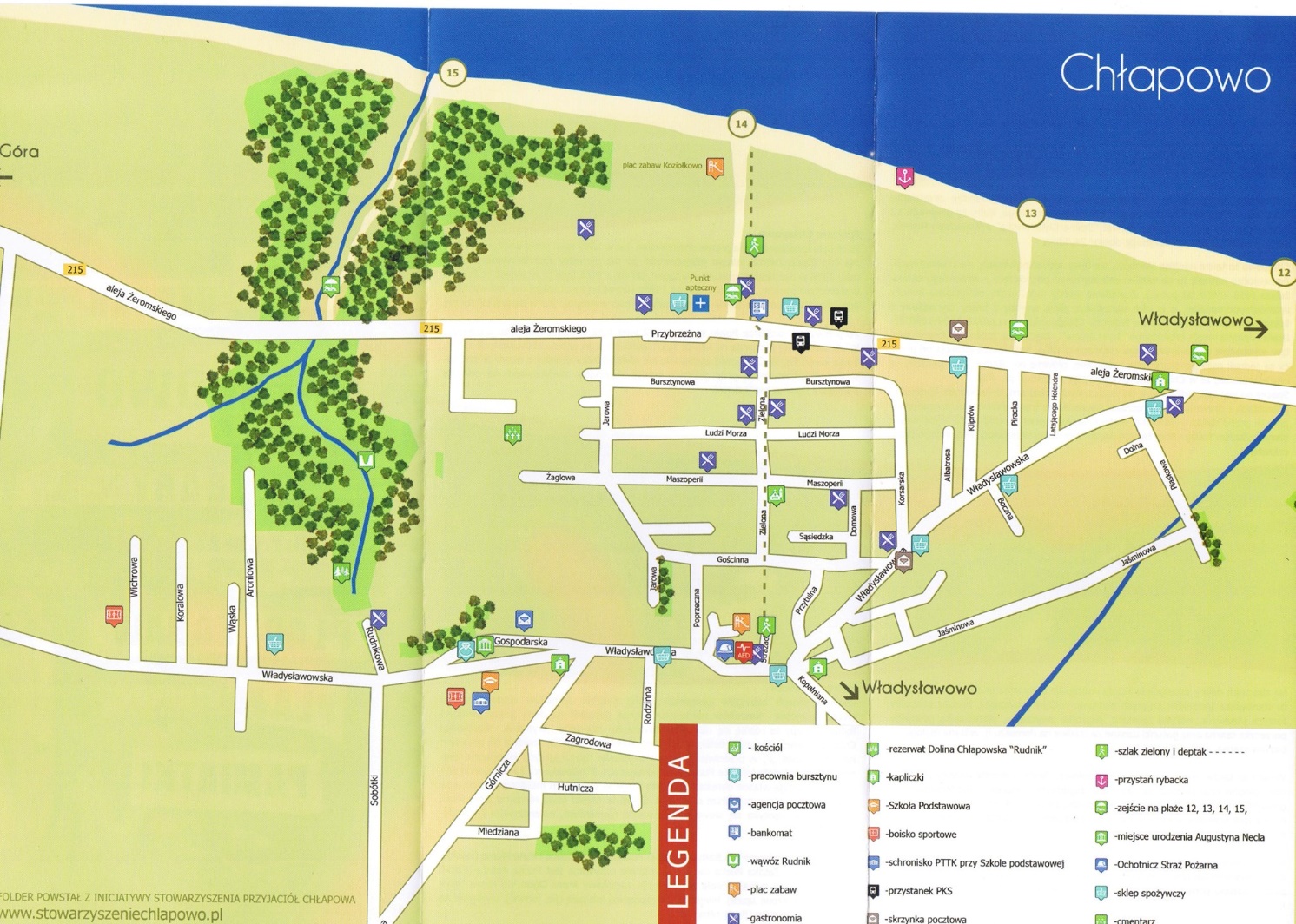 Plan Chłapowa sporządzony przez Stowarzyszenie Przyjaciół Chłapowa, pozyskany ze strony Stowarzyszenia na facebooku: https://www.facebook.com/Stowarzyszenie-Przyjaci%C3%B3%C5%82-Ch%C5%82apowa-Stowarzyszenia Przyjaciół Chłapowa 256399444540260/photos/pcb.261266757386862/261266704053534 (wpis na FB z 3 kwietnia 2014)